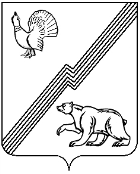 ДУМА ГОРОДА ЮГОРСКАХанты-Мансийского автономного округа – ЮгрыРЕШЕНИЕот 23 июня 2023 года                                                                                                         № 54О планах по обустройству освещения улиц и пешеходных переходов городаРассмотрев информацию администрации города Югорска о планах по обустройству освещения улиц и пешеходных переходов городаДУМА ГОРОДА ЮГОРСКА РЕШИЛА:1. Принять к сведению информацию о планах по обустройству освещения улиц и пешеходных переходов города (приложение).2. Настоящее решение вступает в силу после его подписания.Председатель Думы города Югорска                                                    Е.Б. Комисаренко«23» июня  2023 года(дата подписания)Приложениек решению Думы города Югорска                                                                                              от 23 июня 2023 года № 54О планах по обустройству освещения улиц и пешеходных переходов городаВ соответствии с пунктом 4 части 1 статьи 16 Федерального закона от 06.10.2003 № 131-ФЗ «Об общих принципах организации местного самоуправления в Российской Федерации» организация в границах городского округа электроснабжения относится к вопросам местного значения, в том числе организация уличного освещения.Организация наружного освещения дорог так же тесно взаимосвязана с вопросом местного значения, предусмотренного пунктом 5 части 1 статьи 16 Федерального закона от 06.10.2003 № 131-ФЗ «Об общих принципах организации местного самоуправления в Российской Федерации», об организации дорожной деятельности в отношении автомобильных дорог местного значения.Уличное освещение представляет собой средства увеличения видимости в ночное время на улице искусственным путем.Ocнoвнoe нaзнaчeниe нapужнoгo ocвeщeния – oбecпeчeниe удoбcтвa пepeмeщeния и бeзoпacнocти людeй в вeчepнee и нoчнoe вpeмя. Ocвeщeннocть нoчью тaкжe выcтупaeт cпocoбoм дeкopaтивнoгo oфopмлeния пpocтpaнcтвa.Нормы наружного освещения городских поселений изложены в разделе 7.5 СП 52.13330.2016 и зависят от категории, класса, основного назначения объекта, транспортной характеристики, расчетной скорости транспорта, числа полос движения в обоих направлениях, а также пропускной способности дорог.Согласно пункта 8.3 Правил благоустройства территории города Югорска,  утверждённых Решением Думы города Югорска Ханты-Мансийского автономного округа - Югры от 28.08.2018 № 56, строительство зданий, сооружений и их частей, а также реконструкция и капитальный ремонт, затрагивающие их внешнее оформление (колористическое решение) и оборудование, могут осуществляться только в соответствии с архитектурным решением объекта, разработанным с учетом пунктов 8.4 и 8.5 настоящей статьи и согласованным с управлением архитектуры и градостроительства Департамента муниципальной собственности и градостроительства администрации города Югорска (за исключением объектов индивидуального жилищного строительства).При выполнении работ по текущему содержанию объекта недвижимости (многоквартирного жилого дома), в части вопроса по подсветке фасада дома собственники принимают и реализуют данное решение самостоятельно согласно нормам ЖК РФ.В 2023 году в целях исполнения норм законодательства в сфере безопасности дорожного движения, а так же судебных актов (решение суда  от 10.11.2021) принято решение об организации освещения: на участках автомобильных дорог общего пользования по ул. Арантурская (на участке от 7 до 9 км Зеленой зоны), ул. Южная (на участке от ул. Гоголя до ул. Декабристов), ул. Сахарова (на участке от ул. Декабристов до ул. Цветной бульвар), ул. Торговая (на участке от ул. Железнодорожная до ул. Славянская), ул. Агиришская (на участке от ул. Мраморная до ул. Кольцевая), ул. Лермонтова (на участке от ул. Советская до ул. Кольцевая), ул. Монтажников (на участке от ул. Спортивная до ул. Мира), ул. Попова (на участке от ул. Гастелло до дома № 2А «АЗС»), ул. Кирова (на участке от ул. Мира до ул. Лесозаготовителей) в границах города Югорска в соответствии с требованиями ГОСТ Р 52766-2007 «Дороги автомобильные общего пользования. Элементы обустройства. Общие требования.» протяженностью 6,01 км на сумму 16,32 млн. рублей (таблица 1).Также дополнительно запланировано обустройство уличного освещения в 2023 году на участке улиц Рождественская, в мкр. ПММК, 14 мкр., по ул. Мира (от СОШ № 2 до ул. Кольцевая), ул. Мичурина (от ул. Калинина до Советская), по ул. Чкалова (от ул. Декабристов до ул. Цветной Бульвар), по переулку Школьный (от ул. Ермака до ул. Менделеева),  по ул. Титова (от ул. Мира до ул. Спортивная), Геологов (от ул. Попова до ул. Кирова), проезд между ж/д по ул. Газовиков 4-8,  тротуар по ул. Толстого (от подземного перехода до соц. защиты), ул. Советская (от ул. Спортивная до ж/д №5 по ул. Советская),  ул. Энтузиастов (от ул. Мира до магазина Селена), тротуар по ул. Газовиков (от ул. Никольская до ул. Толстого), Шаумяна (от ул. Декабристов до ул. Арантурская), ул. Петровская (от ул. Широкая до ул. Арантурская), проезд возле магазина «Хлебный мир», тротуар за СОШ №5,    протяженностью 11,3 км на сумму 30,68 млн. рублей (таблица 2).Участки дорог, на которых планируется обустройство освещения в 2023 году указаны на план-схеме наружного освещения.На сегодняшний день заключены муниципальные контракты на выполнение работ по устройству уличного освещения на участках улиц Торговая, Монтажников, Кирова, Сахарова, Южная. Срок выполнения работ: июль 2023 года. По остальным участкам проводится конкурсный отбор подрядных организаций на выполнение работ по устройству уличного освещения. Срок выполнения работ: август – ноябрь 2023 года.В рамках выделенных средств, в том числе запланировано выполнение работ по устройству уличного освещения на пешеходных переходах города. На территории города Югорска 252 пешеходных перехода, из них - на 9 освещение отсутствует по ул. Арантурская (Нива-Тополя, Зелёный бор, Зелёный луг, Тихая, 7 км, Котлован-Озёрный, Морошка, Уж и Еж, 1 км).Также в настоящий момент прорабатывается вопрос заключения энергосервисного контракта по модернизации объектов наружного освещения. Контракт будет предусматривать замену 4 тыс. натриевых светильников на светодиодные, в том числе и на пешеходных переходах города, что обеспечит 65 % экономии электрической энергии с сохранением требуемого уровня освещенности.В соответствии с действующим муниципальным контрактом на выполнение работ, направленных на энергосбережение и повышение энергетической эффективности использования электрической энергии при эксплуатации объектов наружного освещения, заключенным администрацией города Югорска с ПАО «Ростелеком» 17.04.2017, достигнута экономия электрической энергии с декабря 2017 года по ноябрь 2022 года - 8,1 млн. кВт*ч или 51,5 млн. рублей (41 % экономии),  произведена замена почти 4 тыс. неэффективных светильников на современные, менее энергоемкие светильники (натриевые City WG). Условиями муниципального контракта предусмотрено достижение экономии на дату срока окончания действия контракта электрической энергии не менее 8,7 млн. кВт*ч (44 % от базового потребления). Ориентировочный срок достижения, предусмотренного муниципальным контрактом размера экономии в натуральном выражении, февраль 2023 года (точные данные будут после получения от исполнителя акта об определении экономии энергетических ресурсов в июне 2023 года (за декабрь 2022 года - февраль 2023 года). Оплата услуг на поставку энергоснабжения по уличному освещению осуществляется в соответствии с муниципальным контрактом с АО «Газпром энергосбыт Тюмень» от 27.12.2022 № 112.2022-Э по 97 объектам на сумму 14,0 млн. рублей. График работы уличного освещения формируется на основе светового календаря и устанавливается на год вперед. Документ содержит информацию о посуточном на протяжении всего года времени включения-отключения светильников. График предусматривает включение освещения вечером через 10-15 минут после захода солнца, но до наступления навигационных сумерек, и отключение примерно за 20 минут до рассвета. На протяжении месяца время работы наружного освещения корректируется ежедневно на 10-12 минут.Все фонари уличного освещения включаются и отключаются в соответствии с графиком уличного освещения автоматически. Если уличное освещение работает в другое время, то возможно на участке проводят ремонтные работы.В период с 21 мая по 19 июля (включительно) уличное освещение не работает. При возобновлении освещения в данный период (от захода до восхода солнца) на оплату электрической энергии потребуется дополнительно 1,2 млн. рублей ежегодно.Выполнение работ по содержанию и обслуживанию уличного освещения городских улиц и внутридворового освещения города Югорска в 2023 году осуществляется в рамках муниципального контракта от 19.12.2022 № 93.2022-Э с АО «Югорская территориальная энергетическая компания - Конда». В перечень работ подрядной организации входит обслуживание воздушных и кабельных линий электропередач протяженностью 161,44 км, обслуживание светильников наружного освещения в количестве 5 244 единицы, световых консолей, новогодних перетяжек, техническое обслуживание 95 электросчетчиков, 4 586 опор освещения, выполнение восстановительных работ.На сегодняшний день основными проблемами уличного освещения являются прокладка линий электропередач открытым (воздушным) способом, наличие старых опор освещения (по данному вопросу проведены переговоры с собственниками данных объектов об их демонтаже. Часть опор включена в план демонтажа на этот год), провисы проводов по городу (по данному вопросу также проводится работа с собственниками сетей ООО «Домашние сети», ПАО «Ростелеком», АО «ЮРЭСК»). Полное исключение воздушного перехода кабельных линий на улицах города не представляется возможным, в связи с отсутствуем технической возможности и необходимого финансирования.Контроль за качеством выполнения работ по содержанию и обслуживанию уличного освещения городских улиц и внутридворового освещения осуществляется экспертами МКУ «СООМС» и специалистами департамента жилищно-коммунального и строительного комплекса администрации города Югорска.Перспективным планированием на ближайшие годы является развитие территории 19 микрорайона. Проектом «Строительство улично-дорожной сети в микрорайоне № 19 индивидуальной жилой застройки города Югорска» предусмотрено строительство автомобильных дорог 4 категории и уличного освещения протяженностью 8,04 км. Общая стоимость проекта составляет 1 348,24 млн. рублей, в том числе обустройство уличного освещения на сумму 211, 54 млн. рублей.Реализация проекта позволит удовлетворить потребность жителей в дорогах, освещении, надлежащего качества, обеспечит связь 19 микрорайона с прилегающей улично-дорожной сети и обеспечит доступ жителей данного микрорайона в центр города.Проблемным фактором при реализации проекта «Строительство улично-дорожной сети в микрорайоне № 19 индивидуальной жилой застройки города Югорска» является низкий уровень бюджетной обеспеченности города Югорска и невозможность реализации проекта без привлечения средств федерального бюджета и бюджета автономного округа.Возможным путем решения является включение данного мероприятия в государственные программы Ханты-Мансийского автономного округа – Югры.Таблица 1 Перечень объектов наружного освещения, планируемых к строительству в 2023 году в целях исполнения судебных актовТаблица 2 Перечень объектов наружного освещения, планируемых к строительству в 2023 году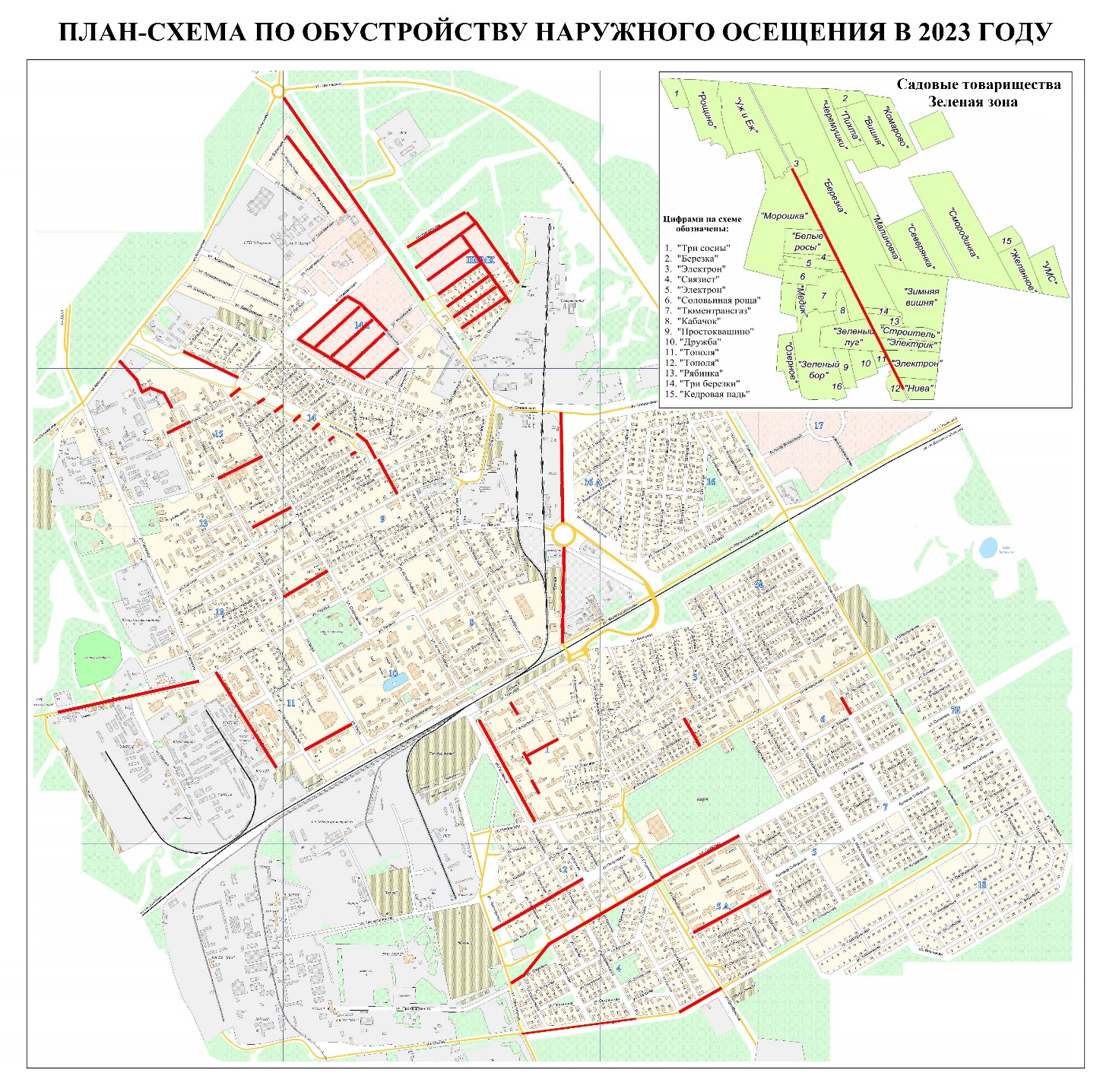 №Наименование улицыПротяженность линии наружного освещения, м.Кол-во опор,шт.Кол-во светильников, шт.Ориентировочная стоимость, руб.Причины включения в переченьПричины включения в перечень123456781Арантурская (от остановки 7 километр до остановки 9 километр)10000171 983 423,02Отсутствие освещенияПриведение в соответствие  требованиям ГОСТ Р 52766-20072Южная (от ул. Гоголя до ул. Декабристов)23599567 093,42Отсутствие освещенияПриведение в соответствие  требованиям ГОСТ Р 52766-20073Сахарова (от ул. Декабристов до ул. Цветной Бульвар)45015151 153 502,58Отсутствие освещенияПриведение в соответствие  требованиям ГОСТ Р 52766-20074Торговая (от ул. Железнодорожная до ул. Славянская)86028282 497 091,56Отсутствие освещенияПриведение в соответствие  требованиям ГОСТ Р 52766-20075Агиришская (от ул. Мраморная до ул. Кольцевая)1 33043434 779 202,8Отсутствие освещенияПриведение в соответствие  требованиям ГОСТ Р 52766-20076Лермонтова (от ул. Советская до ул. Кольцевая)118010241 158 172,22Отсутствие освещенияПриведение в соответствие  требованиям ГОСТ Р 52766-20077Монтажников (от ул. Спортивная до ул. Мира)2501091 239 841,11Отсутствие освещенияПриведение в соответствие  требованиям ГОСТ Р 52766-20078Попова (от ул. Гастелло до дома №2А «АЗС»)43014141 857 233,92Отсутствие освещенияПриведение в соответствие  требованиям ГОСТ Р 52766-20079Кирова (от ул. Мира до ул. Лесозаготовителей)276991 087 479,71Отсутствие освещенияПриведение в соответствие  требованиям ГОСТ Р 52766-2007Итого:16 323 040,34№Наименование улицыПротяженность линии наружного освещения, м.Кол-во опор,шт.Кол-во светильников, шт.Ориентировочная стоимость, руб.Причины включения в переченьПричины включения в перечень123456781Рождественская1200202 680 012,17Отсутствие освещенияПриведение в соответствие  требованиям ГОСТ Р 52766-20072ПММК (Нововятская, Родниковая, Красный переулок, Красная, Горького, Столыпина, Некрасова, Васильковая, Полевая)28904341 714 408,37Отсутствие освещенияПриведение в соответствие  требованиям ГОСТ Р 52766-2007314 мкр. (Гранитная, Валентины Лопатиной, Мраморная, Лазурная, Малахитовая, Нововятская, Самоцветная, Лунная)223010351 967 452,78Отсутствие освещенияПриведение в соответствие  требованиям ГОСТ Р 52766-20074Мира (от СОШ №2 до ул. Кольцевая)48520202 685 590,7Отсутствие освещенияПриведение в соответствие  требованиям ГОСТ Р 52766-20075Мичурина (от ул. Калинина до ул. Советская)21022271 329,47Отсутствие освещенияПриведение в соответствие  требованиям ГОСТ Р 52766-20076Чкалова (от ул. Декабристов до ул. Цветной Бульвар)39516162 703 590,7Отсутствие освещенияПриведение в соответствие  требованиям ГОСТ Р 52766-20077Переулок Школьный (от ул. Ермака до ул. Менделеева)2154362 540,87Отсутствие освещенияПриведение в соответствие  требованиям ГОСТ Р 52766-20078Титова (от ул. Мира до ул. Спортивная)26510102 201 090,68Отсутствие освещенияПриведение в соответствие  требованиям ГОСТ Р 52766-20079Геологов (от ул. Попова до ул. Кирова)56016162 695 590,72Отсутствие освещенияПриведение в соответствие  требованиям ГОСТ Р 52766-200710Проезд между ж/д по ул. Газовиков 4-811055692 498,21Отсутствие освещенияПриведение в соответствие  требованиям ГОСТ Р 52766-200711Тротуар по ул. Толстого (от подземного перехода до соц. защиты)9055648 920,5Отсутствие освещенияПриведение в соответствие  требованиям ГОСТ Р 52766-200712Советская (от ул. Спортивная до ж/д №5 по ул. Советская)17077883 504,11Отсутствие освещенияПриведение в соответствие  требованиям ГОСТ Р 52766-200713Энтузиастов (от ул. Мира до магазина Селена)13035437 947,57Отсутствие освещенияПриведение в соответствие  требованиям ГОСТ Р 52766-200714Тротуар по ул. Газовиков (от ул. Никольская до ул. Толстого)56023233 246 990,7Отсутствие освещенияПриведение в соответствие  требованиям ГОСТ Р 52766-200715Шаумяна (от ул. Декабристов до ул. Арантурская)90031372 315 167,06Отсутствие освещенияПриведение в соответствие  требованиям ГОСТ Р 52766-200716Петровская (от ул. Широкая до ул. Арантурская)54022223 226 589,68Отсутствие освещенияПриведение в соответствие  требованиям ГОСТ Р 52766-200717Проезд возле магазина «Хлебный мир»18577974 283,26Отсутствие освещенияПриведение в соответствие  требованиям ГОСТ Р 52766-200718Тротуар за СОШ №517577969 452,11Отсутствие освещенияПриведение в соответствие  требованиям ГОСТ Р 52766-2007Итого:30 676 959,66